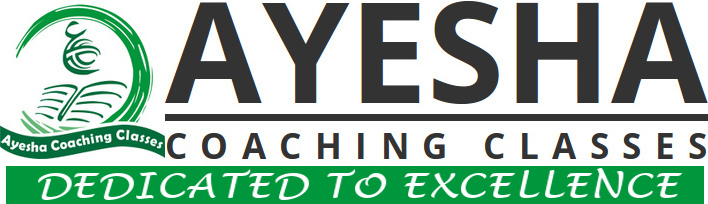 Peer Bazar, Osmanpura, AurangabadWebsite:-www.ayeshaclasses.comMob:-9226775582.Affirmative to Negative:Rule 1:Only  alone None but Affirmative: Only he can play good cricket.Negative: None but he can play good cricket.Affirmative: Only the science students can apply for the post.Negative: None but the science students can apply for the post. Affirmative: Only they can do the work.Negative: None but they can do the work.Note: only nothing but only not more than Affirmative: He is only four.Negative: He is not more than four.Affirmative: They have only two cars.Negative: They have not more than two cars.Rule 2:Affirmative sentence  must  negative must can not but/ can not help can not help ing Affirmative: you must yield to your fate.Negative: You can not but yield to your fate. Affirmative: We must obey our parents.Negative: we can not but obey our parents.Affirmative: you must care them.Negative: You can not help caring them.Rule 3:Every ( Negative every There is no  + every + but +  sentence )Affirmative: Everyone hates a terrorist.Negative: There is no one but hates a terrorist.Affirmative: Everybody fears a lion.Negative: There is no body but hates a liar.Rule 4:Affirmative: As soon as he he saw the tiger, he ran away.Negative: No sooner had he seen the Tiger than he ran away. Affirmative: No sooner had the boy saw the police, he ran away.Negative: As soon as the boy seen the police than he ran away.Rule 5:Affirmative: He is a good man.Negative: He is not a bad man.Affirmative: Rakib is an honest boy. Negative: Rakib is not a dishonest boy.Affirmative: This was an extra-ordinary ship.Negative: This was not an ordinary ship.Rule 6:Affirmative: He was always punctual.Negative: He was never late.Affirmative: I always tell truth.Negative: I never tell lie.Rule 7:Affirmative: He is the best batsman in the team.Negative: No other batsman in the team is as good as he.Affirmative: You are the best boy in the class.Negative: No other boy in the class is as good as you.Rule 8:Affirmative: He is better than any other boy in the class.Negative: No other boy in the class is as good as he. Affirmative: Dhaka is bigger than all other cities in Bangladesh. Negative: No other city in Bangladesh is as big as Dhaka.Rule 9:Affirmative: He is stronger than you. Negative: You are not as/so strong as he.Affirmative: I am taller than you.Negative: You are not as tall as me.Rule 10:Affirmative: Robi and Rahat were as strong as Rakib.Negative: Robi and Rahat were not less strong than Rakib.Affirmative: He is as good as you.Negative: He is not less good than you.Rule 11:Affirmative: He is less ugly than you said.Negative: He is not as ugly as you said. Affirmative: You are less good than he said.Negative: You are not as good as he said.Rule 12:Affirmative: He is too weak to walk.Negative: He is so weak that he can not walk.Affirmative: The sum was too difficult for me to work out.Negative: The sum was so difficult for me that I could not work out.